Министерство образования и науки Пермского краяЗональный (территориальный) этап Всероссийского конкурса «Учитель года - 2020», Пермский крайНоминация «Педагог профессионального образования»Мастер-классGOOGLE КЛАСС КАК СПОСОБ РЕАЛИЗАЦИИ ДИСТАНЦИОННЫХ ОБРАЗОВАТЕЛЬНЫХ ТЕХНОЛОГИЙ2020 гСодержаниеПояснительная запискаАктуальность мастер-класса обусловлена общими тенденциями мирового развития, объясняющими изменение приоритетности целевых установок в образовании: развитие конкурентной образовательной среды; информатизация образования; внедрение инновационных образовательных технологий; формирование инфраструктуры непрерывного образования; увеличение доли взрослого населения в структуре контингента студентов профессиональных учебных заведений.Отсюда повышающийся интерес к дистанционному обучению, которое, по определению, представляет собой обучение на расстоянии, когда преподаватель и обучаемый разделены пространственно (Ю.В.Аксенов, Е.С. Полат, А.Е. Петров и др.). Такая форма организации обучения обеспечивает доступность и непрерывность качественного образования для всех слоев населения в силу его открытости для партнерства, новаторства и индивидуализации развития обучающихся; вариативности учреждений, форм, методов и средств обучения; личностно ориентированной направленности.В «Концепции создания и развития единой системы дистанционного образования в России» дается следующее определение дистанционного обучения: дистанционное обучение — это комплекс образовательных услуг, предоставляемых широким слоям населения в стране и за рубежом с помощью специализированной образовательной среды, основанной на использовании новейших информационных технологий, обеспечивающих обмен учебной информацией на расстоянии (спутниковое телевидение, компьютерная связь и т.д.). Стоит отметить, что плюсов у дистанционного образования достаточно много, основным из которых является доступность обучения для любого человека, независимо от его географического положения и в любое время. Учеба без отрыва от основной деятельности, так же, является одним из весомых плюсов такого обучения. Получая образование дистанционно, студенты не сталкиваются с проблемой нехватки учебников, либо каких-то других материалов, так как учебные материалы можно всегда найти в сети, что повышает их доступность и облегчает процесс обучения. Очевидно социальное равноправие - возможность получать образование не зависимо от места проживания, состояния здоровья, национальности или материального состояния. Плюсы в дистанционном обучении есть не только для обучающихся, но и для преподавателей, так как они могут уделять время студентам находясь даже в другой стране. Таким образом, дистанционное обучение предлагает большой спектр возможностей для получения образования.Использование электронного обучения и дистанционных образовательных технологий регулируется Законом об образовании и приказомМинистерства образования и науки Российской Федерацииот 23.08.2017 № 816«Об утверждении порядка применения организациями, осуществляющими образовательную деятельность, электронного обучения, дистанционных образовательных технологий при реализации образовательных программ».С 2019 года началось формирование цифровой образовательной среды в системе СПО.  Одним из сервисов, дающих возможность реализовать дистанционные образовательные технологии, является Google КлассGoogle Класс делает обучение более продуктивным: он позволяет удобно публиковать и оценивать задания, организовать совместную работу и эффективное взаимодействие всех участников процесса. Создавать курсы, раздавать задания и комментировать работы учащихся – все это можно делать в одном сервисе. Кроме того, Класс интегрирован с другими инструментами Google, такими как Документы и Диск.Всё это ведет к необходимости обучения преподавателей дистанционным образовательным технологиям.Технологическая карта мастер-классаЦель: создать условия для профессионального самосовершенствования педагогов и ознакомления с сервисом Google КлассЗадачи:- преимущества системы дистанционного обучения - демонстрация возможностей сервиса Google Класс как способа реализации дистанционных образовательных технологий- демонстрация опыта применения …- высказывание собственного мнения участниками мастер-класса по результатам совместной деятельности.Время: 20 минут.Участники: преподаватели.Минимальное количество участников: 2Максимальное количество: 12Ключевые слова: дистанционные образовательные технологии, сервис Google Класс.Вид занятия: практическая работа.Методы обучения: объяснительно-иллюстративный, репродуктивный, деятельностный.Учебно-методическое обеспечение: проектор, интерактивная доска, электронная презентация, методические рекомендации участнику, доступ к сервису Google Класс, примеры практических работ и тестов.Ожидаемые результаты мастер-класса:Овладение участниками приемами работы в сервисе Google КлассРост количества участников, применяющих дистанционные образовательные технологии.ИСТОЧНИКИ ИНФОРМАЦИИ:Голубева В.П. Автореферат диссертации по теме "Организация дистанционного обучения студентов в условиях промышленного колледжа" // Библиотека авторефератов и диссертаций по педагогике – 2009 . http://nauka-pedagogika.com/pedagogika-13-00-08/dissertaciya-organizatsiya-distantsionnogo-obucheniya-studentov-v-usloviyah-promyshlennogo-kolledzha#ixzz6DeEvIQFk(дата обращения: 11.02.2020).Использование GoogleClassroom на уроках информатики https://it-school.pw/ispolzovanie-sistemy-do-google-classroom/(дата обращения: 11.02.2020).Пугачев А. С. Дистанционное обучение – способ получения образования // Молодой ученый. — 2012. — №8. — С. 367-369. — URL https://moluch.ru/archive/43/5242/ (дата обращения: 11.02.2020).Справка GoogleClasshttps://support.google.com/edu/classroom?#topic=6020277(дата обращения: 11.02.2020)Шаров В.С. ДИСТАНЦИОННОЕ ОБУЧЕНИЕ: ФОРМА, ТЕХНОЛОГИЯ, СРЕДСТВОТекст научной статьи по специальности «Науки об образовании» https://cyberleninka.ru/article/n/distantsionnoe-obuchenie-forma-tehnologiya-sredstvo(дата обращения: 11.02.2020)Приложение 1Презентация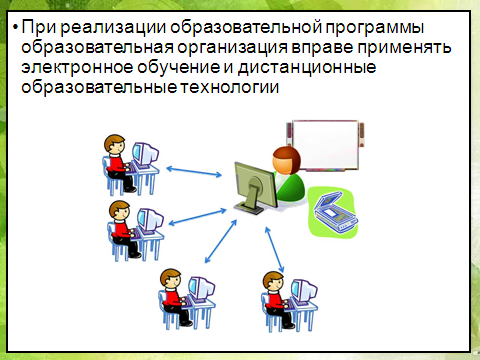 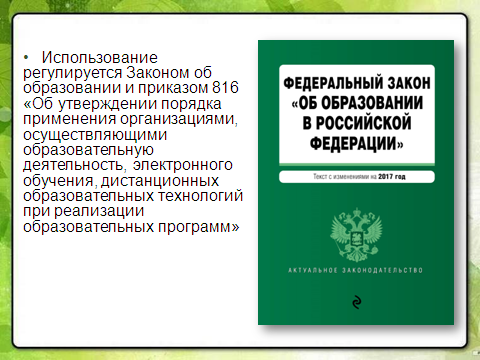 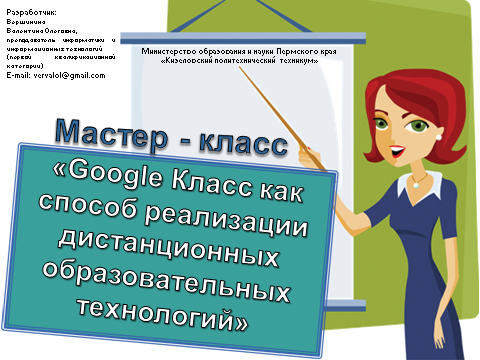 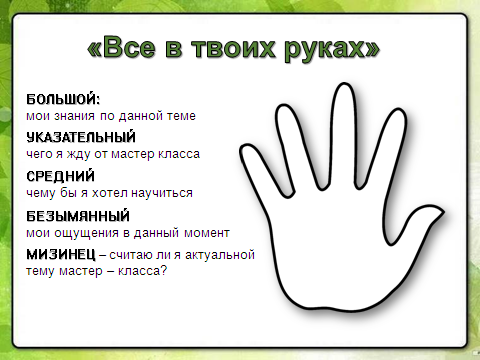 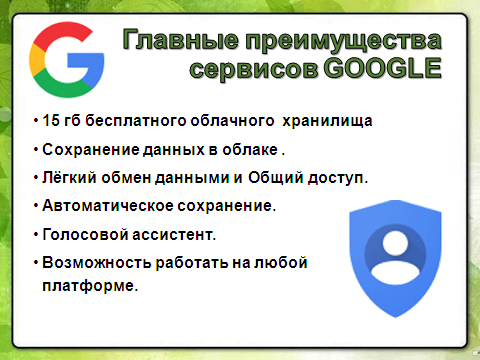 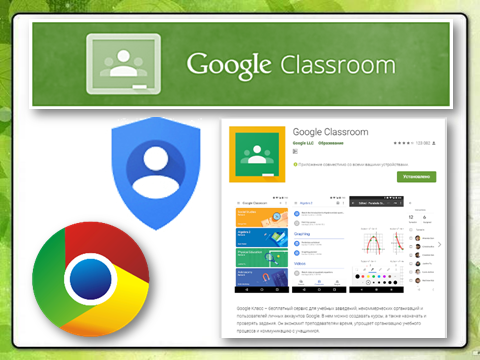 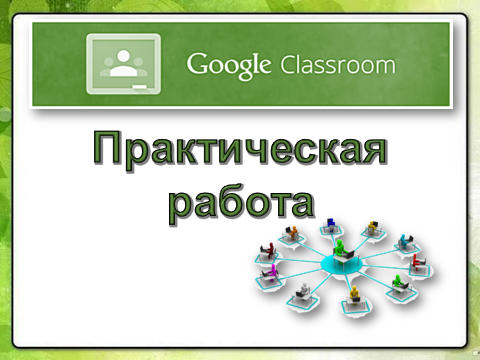 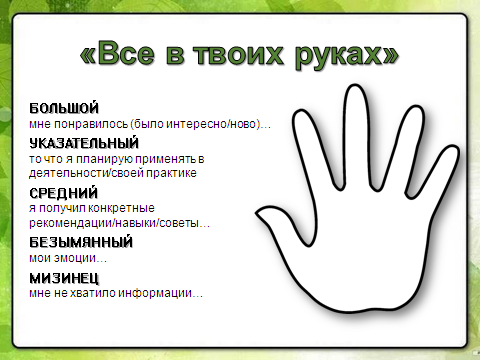 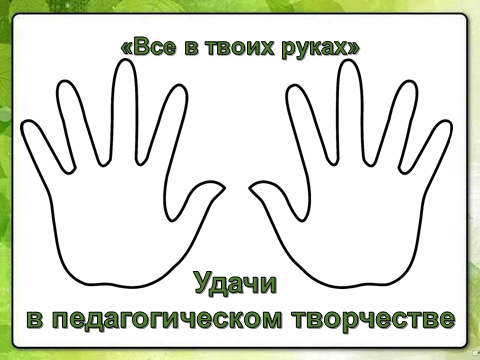 ПРИЛОЖЕНИЕ 2Автор:Вершинина Валентина Олеговна,преподавательГБПОУ «Кизеловский политехнический техникум»Пояснительная записка…………………………………………………..3Технологическая карта……………………………………………..5Источники информации…………………………………………....7ПРИЛОЖЕНИЕ 1……………………………………………………….8ПРИЛОЖЕНИЕ 2……………………………………………………….13№ п/пЭтапы, время,Время(мин.)Задачи, решаемые на этапеСодержание этапаМетодыСредства обученияПредполагаемый результатI.Организационный момент1Создание позитивной атмосферы для деятельностиПриветствие. Представление. Проверка готовности к мастер-классу.Слово преподавателяПрезентация. Слайд 1Готовность к работе всех участников мастер-классаII.Актуализация3Мотивация слушателей к участию в мастер-классеАктуальность темы. Постановка цели мастер-классаБеседаПрезентация. Слайд 2-5Сформированы представления о понятии «Сервис GoogleКласс», его возможностях.III.Практическая часть 14Объяснение алгоритма создания заданий в сервисе Google КлассДемонстрация и отработка приемов работы с сервисом GoogleКласс.Практическая работа(деятельность по алгоритму) Сервис GoogleКлассПознавательный интерес к теме мастер-класса, передача педагогического опыта на практике.Осознание каждым участником эффективности использования сервисаIV.Рефлексия2Подведение итогов мастер-класса.Самооценка деятельности участников мастер-класса. Заполнение листа рефлексии «Рука»Беседа Презентация. Слайд 6-8Высказывание собственного мнения участниками мастер-класса по результатам совместной деятельностиУдовлетворенность участников от проделанной работы